Экипаж атомного ледокола «50 лет Победы» поможет Федору Конюхову установить два рекордаОб этом было объявлено на пресс-конференции знаменитого российского путешественника в Москве20 февраля в Москве известный путешественник Федор Конюхов объявил о подготовке к экспедиции на Северный полюс для установки нового мирового рекорда. В этом ему поможет экипаж атомного ледокола «50 лет Победы» ФГУП «Атомфлот».Планируется, что в июле 2024 года российский путешественник Федор Конюхов пролетит 900 километров на двухместном мотопараплане до Северного полюса и высадится на дрейфующей льдине. Таким образом будет установлено сразу два мировых рекорда. Ранее в этом районе никто не совершал длительных полетов и высадки на сверхлегком летательном аппарате. «Арктика непредсказуемая по метеоусловиям, — отметил капитан атомного ледокола „50 лет Победы“ Дмитрий Лобусов. — Профессионалы, активные и заинтересованные в своем деле, они стали для нас большими друзьями. Лед всегда разный. Найти команду на дрейфующей льдине, еще и не сломать ее — задача для ледокола непростая. Наша цель — сделать все качественно и вовремя. Уверен, в этом году мы успешно найдем команду путешественников и обеспечим безопасную транспортировку в Мурманск».Экспедиция будет проходить в период туристических рейсов на Северный полюс. Экипаж атомного ледокола «50 лет Победы» обеспечит доставку на одну из дрейфующих льдин в районе архипелага Земля Франца-Иосифа, а затем спустя три недели заберет путешественников с Северного полюса. На вершине планеты Федор Конюхов планирует провести исследования на предмет наличия микропластика в океане. «Я буду бурить лунки, брать пробы, насосом прогонять через фильтры, — сказал Федор Конюхов. — Фильтры буду складывать и отдам потом в Институт океанологии. А они проверят, есть ли микропластик в течении, которое идет через Северный полюс».У «Атомфлота» и Федора Конюхова уже имеется успешный опыт сотрудничества. Проект «Чистая Арктика» стартовал в июле 2021 года с экспедиции знаменитого путешественника на Северный полюс на борту атомного ледокола «50 лет Победы». Тогда Федор Конюхов высадился на льдину и занимался сбором данных по уровню концентрации микропластика для Института океанологии им. П. П. Ширшова.Справка: Комплексное развитие Арктической зоны РФ является одним из стратегических приоритетов государства. Освоение региона, повышение объема перевозок по Северному морскому пути имеют первостепенное значение для решения поставленных задач в области повышения уровня жизни населения. Предприятия Госкорпорации «Росатом» принимают активное участие в этой работе.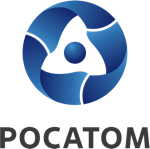 Медиацентр атомнойпромышленности
atommedia.onlineПресс-релиз21.02.24